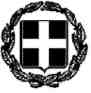 ΠΡΑΚΤΙΚΑ 23ης ΕΚΤΑΚΤΗΣ ΣΥΝΕΔΡΙΑΣΗΣ ΟΙΚΟΝΟΜΙΚΗΣ ΕΠΙΤΡΟΠΗΣ ΔΗΜΟΥ ΛΑΥΡΕΩΤΙΚΗΣΤΗΣ 28ης ΣΕΠΤΕΜΒΡΙΟΥ 2021ΘΕΜΑ: Λήψη απόφασης για την παράταση συμβάσεων εργασίας ΙΔΟΧ δώδεκα (12) ατόμων κατηγορίας ΥΕ εργατών καθαριότητας, για την αντιμετώπιση εκτάκτων αναγκών λόγω της πανδημίας του κορωνοϊού COVID-19, σύμφωνα με το άρθρο 147 του Ν.4831/2021 (ΦΕΚ170/Α΄/23-9-2021)Αρ. Απόφ.: 230/2021	Ο κος Πρόεδρος, μετά τη διαπίστωση της νόμιμης απαρτίας (άρθρο 75, παρ.1 του Ν.3852/2010), κήρυξε της έναρξη της συνεδρίασης και εισηγούμενος το 1ο θέμα της ημερήσιας διάταξης περί «παράτασης συμβάσεων εργασίας ΙΔΟΧ δώδεκα (12) ατόμων κατηγορίας ΥΕ εργατών καθαριότητας, για την αντιμετώπιση εκτάκτων αναγκών λόγω της πανδημίας του κορωνοϊού COVID-19, σύμφωνα με το άρθρο 147 του Ν.4831/2021 (ΦΕΚ170/Α΄/23-9-2021)» έθεσε υπόψη των μελών της Οικονομικής Επιτροπής ότι η συνεδρίαση πραγματοποιείται εκτάκτως, προκειμένου να ολοκληρωθούν οι σχετικές διαδικασίες ανανέωσης πριν τη λήξη των αρχικών σύμβασεων.	Λαμβάνοντας υπόψη τα ανωτέρω, η Οικονομική Επιτροπή απεφάνθη ομόφωνα για το κατεπείγον του θέματος της ημερήσιας διάταξης και τον κατεπείγοντα χαρακτήρα της συνεδρίασης.	Ακολούθως, ο κος Πρόεδρος έθεσε υπόψη των μελών της Οικονομικής Επιτροπής την αριθμ. πρωτ:16266/27.09.2021 εισήγηση του Τμήματος Ανθρωπίνου Δυναμικού & Διοικητικής Μέριμνας (Γραφείο Προσωπικού), στο οποίο αναφέρονται τα ακόλουθα: « Έχοντας υπόψη: Τις διατάξεις του Ν. 3852/2010 «Νέα Αρχιτεκτονική της Αυτοδιοίκησης και της Αποκεντρωμένης Διοίκησης Πρόγραμμα Καλλικράτης». (ΦΕΚ 87/2010 τεύχος Α’), όπως έχουν τροποποιηθεί και ισχύουν.Τις διατάξεις του άρθρου 147 του  Ν.4831/2021 που ορίζει ότι οι συμβάσεις οι οποίες συνήφθησαν σύμφωνα με την παρ. 2 του άρθρου 74 του Ν. 4745/2020(Α΄214) δύνανται να παραταθούν από τη λήξη τους και μέχρι τις 31 Δεκεμβρίου 2021, με απόφαση της οικείας οικονομικής επιτροπής. Τις διατάξεις του άρθρου 212 (Προσωπικό για απρόβλεπτες και επείγουσες ανάγκες) του Ν. 3584/2007 (ΦΕΚ 143/28-06-2007 τ. Α΄). Τις διατάξεις του άρθρου 20 (Προσωπικό για απρόβλεπτες και επείγουσες ανάγκες) του Ν. 2190/94 (ΦΕΚ 28/03- 03-1994 τ. Α΄).  Τις διατάξεις του άρθ. 175 (Ρυθμίσεις για την προστασία της δημόσιας υγείας από τις συνέπειες της πανδημίας του κορωνοιού), του Ν.4764/2020 (ΦΕΚ 256 τ’ Α)  Τις διατάξεις του άρθρου 10, παρ.3 της από 11-3-2020 Π.Ν.Π (Α’ 55), που κυρώθηκε με το άρθρο 2 του Ν. 4682/2020. Το υπ΄ αριθμ. πρωτ. 9755/8-2-2021 έγγραφο του Υπουργείου Εσωτερικών που αφορά προσλήψεις σύμφωνα με τις διατάξεις του άρθρου 74 του Ν. 4745/2020(Α΄214).Την υπ’ αριθμ. 102/2836/22-2-2021 απόφαση Δημάρχου σχετικά με αρχική πρόσληψη των δώδεκα (12) ατόμων με σχέση εργασίας ΙΔΟΧ οκτώ μηνών από 24-02-2021 έως και 23-10-2021, με ειδικότητα ΥΕ εργατών καθαριότητας . Το γεγονός ότι ο χρόνος της παράτασης δεν προσμετράται στο ανώτατο χρονικό διάστημα των είκοσι τεσσάρων (24) μηνών κατά την έννοια των άρθρων 5, 6 και 7 του π.δ. 164/2004 (Α΄134). Δεν εφαρμόζονται οι περιορισμοί της παρ. 2 του άρθρου 36 του Ν. 4765/2021 (Α΄6).  Ότι σύμφωνα με το άρθρο 21 του Ο.Ε.Υ. του Δήμου προβλέπονται ογδόντα πέντε (85) θέσεις προσωπικού με σύμβαση ΙΔΟΧ, οι οποίες αυτή τη στιγμή είναι στην πλειοψηφία τους κενές.Την υπ’ αριθμ. 16251/2021 βεβαίωση της Οικονομικής Υπηρεσίας σύμφωνα με την οποία  στον προϋπολογισμό έτους 2021 και στους ανάλογους ΚΑ έχει προβλεφθεί πίστωση συνολικού ποσού  ευρώ η οποία απαιτείται για την παράταση των συμβάσεων  δώδεκα (12) ατόμων με ειδικότητα ΥΕ εργατών καθαριότητας πλήρωμα απορριμματοφόρου από 24-10-2021 έως και 31-12-2021.Εισηγούμαστε Την παράταση των συμβάσεων ΙΔΟΧ δώδεκα (12) ατόμων κατηγορίας ΥΕ εργατών καθαριότητας από 24-10-2021 έως και 31-12-2021 σύμφωνα με το άρθρο 147 του Ν.4831/2021.Με βάση τα ανωτέρω καλείται η Οικονομική Επιτροπή να αποφασίσει σχετικά.»	Κατόπιν των ανωτέρω, ο κος Πρόεδρος κάλεσε τα μέλη της Οικονομικής Επιτροπής να αποφασίσουν σχετικά.Η Οικονομική Επιτροπήαφού έλαβε υπόψη:τις διατάξεις του άρθρου 72 του Ν.3852/2010, όπως αντικαταστάθηκε με την παρ.1 του άρθρου 40 του Ν.4735/2020 και συμπληρώθηκε με το Ν.4795/2021,τις διατάξεις του άρθρου 147 του Ν. 4831/2021,το αριθμ. πρωτ: 9755/08.02.2021 έγγραφο του ΥΠ. ΕΣ.,την αριθμ. πρωτ: 16251/27.09.2021 βεβαίωση της Διεύθυνσης Οικονομικών Υπηρεσιών,την υπ’ αριθμ. πρωτ: 16266/27.09.2021 εισήγηση του Τμήματος Ανθρωπίνου Δυναμικού & Διοικητικής Μέριμνας αποφασίζει ομόφωναεγκρίνει την παράταση των συμβάσεων του προσωπικού Ιδιωτικού Δικαίου Ορισμένου Χρόνου, ήτοι δώδεκα (12) ατόμων κατηγορίας ΥΕ Εργατών Καθαριότητας, για την αντιμετώπιση εκτάκτων αναγκών λόγω της πανδημίας του κορωνοϊού COVID-19, για το χρονικό διάστημα από 24.10.2021 έως και 31.12.2021 σύμφωνα με το άρθρο 147 του Ν.4831/2021.ΘΕΜΑ: Λήψη απόφασης για την παράταση συμβάσεων εργασίας ΙΔΟΧ οκτώ (8) ατόμων κατηγορίας ΥΕ εργατών καθαριότητας πλήρωμα απορριμματοφόρου, για την αντιμετώπιση εκτάκτων αναγκών λόγω της πανδημίας του κορωνοϊού COVID-19, σύμφωνα με το άρθρο 147 του Ν. 4831/2021 (ΦΕΚ 170/Α΄/23-9-2021)Αρ. Απόφ.: 231/2021	Ο κος Πρόεδρος, μετά τη διαπίστωση της νόμιμης απαρτίας (άρθρο 75, παρ.1 του Ν.3852/2010), κήρυξε της έναρξη της συνεδρίασης και εισηγούμενος το 2ο θέμα της ημερήσιας διάταξης περί «παράτασης συμβάσεων εργασίας ΙΔΟΧ οχτώ (8) ατόμων κατηγορίας ΥΕ εργατών καθαριότητας πλήρωμα απορριμματοφόρου, για την αντιμετώπιση εκτάκτων αναγκών λόγω της πανδημίας του κορωνοϊού COVID-19, σύμφωνα με το άρθρο 147 του Ν.4831/2021 (ΦΕΚ170/Α΄/23-9-2021)» έθεσε υπόψη των μελών της Οικονομικής Επιτροπής ότι η συνεδρίαση πραγματοποιείται εκτάκτως, διότι απαιτείται η λήψη απόφασης περί παράτασης των συμβάσεων, με καταληκτική ημερομηνία στις 30 Σεπτεμβρίου 2021.	Λαμβάνοντας υπόψη τα ανωτέρω, η Οικονομική Επιτροπή απεφάνθη ομόφωνα για το κατεπείγον του θέματος της ημερήσιας διάταξης και τον κατεπείγοντα χαρακτήρα της συνεδρίασης.	Ακολούθως, ο κος Πρόεδρος έθεσε υπόψη των μελών της Οικονομικής Επιτροπής την αριθμ. πρωτ:16265/27.09.2021 εισήγηση του Τμήματος Ανθρωπίνου Δυναμικού & Διοικητικής Μέριμνας (Γραφείο Προσωπικού), στο οποίο αναφέρονται τα ακόλουθα: «Έχοντας υπόψη: Τις διατάξεις του Ν. 3852/2010 «Νέα Αρχιτεκτονική της Αυτοδιοίκησης και της Αποκεντρωμένης Διοίκησης Πρόγραμμα Καλλικράτης». (ΦΕΚ 87/2010 τεύχος Α’), όπως έχουν τροποποιηθεί και ισχύουν.Τις διατάξεις του άρθρου 212 (Προσωπικό για απρόβλεπτες και επείγουσες ανάγκες) του Ν. 3584/2007 (ΦΕΚ 143/28-06-2007 τ. Α΄). Τις διατάξεις του άρθρου 20 (Προσωπικό για απρόβλεπτες και επείγουσες ανάγκες) του Ν. 2190/94 (ΦΕΚ 28/03- 03-1994 τ. Α΄).  Τις διατάξεις του άρθ. 175 (Ρυθμίσεις για την προστασία της δημόσιας υγείας από τις συνέπειες της πανδημίας του κορωνοιού), του Ν.4764/2020 (ΦΕΚ 256 τ’ Α)  Τις διατάξεις του άρθρου 10, παρ.3 της από 11-3-2020 Π.Ν.Π (Α’ 55), που κυρώθηκε με το άρθρο 2 του Ν. 4682/2020 Την υπ’ αριθμ. 23298/30-12-2020 απόφαση Δημάρχου σχετικά με αρχική πρόσληψη στα πλαίσια του ανωτέρω νόμου δέκα (10) ατόμων με σχέση εργασίας ΙΔΟΧ τεσσάρων μηνών από 04-01-2021 έως και 03-05-2021, με ειδικότητα ΥΕ εργατών καθαριότητας πλήρωμα απορριμματοφόρου.Την υπ’ αριθμ. 7164/29-04-2021 απόφαση Δημάρχου σχετικά με την 1η παράταση των παραπάνω συμβάσεων από 04-05-2021 έως και 03-09-2021 η οποία εκδόθηκε σύμφωνα με τις διατάξεις της παρ. 2 του άρθρου 74 του Ν. 4745/2020 ΦΕΚ 214/Α΄/6-11-2020.Τις οικειοθελείς παραιτήσεις δύο ατόμων από τις θέσεις τους.Την υπ΄αριθμ.765/3-9-2021 απόφαση Δημάρχου σχετικά με την 2η παράταση των παραπάνω συμβάσεων η οποία εκδόθηκε σύμφωνα με τις  διατάξεις της παρ. 2 του άρθρου 74 ν.4745/2020, παρέχεται η δυνατότητα παράτασης των συμβάσεων τους από τη λήξη τους με καταληκτική ημερομηνία στις 30-9-2021.Το με αριθμ. πρωτ. 59919/10-08-2021 σχετικό έγγραφο του Υπουργείου Εσωτερικών το οποίο αναφέρεται στην δυνατότητα της ανωτέρω παράτασης.Τις διατάξεις του άρθρου 147 του Ν.4831/2021 που ορίζει ότι οι συμβάσεις οι οποίες συνήφθησαν σύμφωνα με την παρ. 2 του άρθρου 74 του Ν. 4745/2020(Α΄214) δύνανται να παραταθούν από τη λήξη τους και μέχρι τις 31 Δεκεμβρίου 2021, με απόφαση της οικείας οικονομικής επιτροπής Το γεγονός ότι ο χρόνος της παράτασης δεν προσμετράται στο ανώτατο χρονικό διάστημα των είκοσι τεσσάρων (24) μηνών κατά την έννοια  των άρθρων 5,6,και 7 του π.δ. 164/2004 (Α΄134). Δεν εφαρμόζονται οι περιορισμοί της παρ. 2 του άρθρου 36 του Ν. 4765/2021 (Α΄6). Ότι σύμφωνα με το άρθρο 21 του Ο.Ε.Υ. του Δήμου προβλέπονται ογδόντα πέντε (85) θέσεις προσωπικού με σύμβαση ΙΔΟΧ, οι οποίες αυτή τη στιγμή είναι στην πλειοψηφία τους κενές.Την υπ’ αριθμ. 16250/2021 βεβαίωση της Οικονομικής Υπηρεσίας σύμφωνα με την οποία  στον προϋπολογισμό έτους 2021 και στους ανάλογους ΚΑ έχει προβλεφθεί πίστωση συνολικού ποσού  ευρώ η οποία απαιτείται για την παράταση των συμβάσεων οκτώ (8) ατόμων με ειδικότητα ΥΕ εργατών καθαριότητας πλήρωμα απορριμματοφόρου από 1-10-2021 έως και 31-12-2021.Εισηγούμαστε Την παράταση των συμβάσεων ΙΔΟΧ οκτώ (8) ατόμων κατηγορίας ΥΕ εργατών καθαριότητας (πλήρωμα απορριμματοφόρου) από 01-10-2021 έως και 31-12-2021 σύμφωνα με το άρθρο 147 του Ν.4831/2021 (ΦΕΚ 170/ Α΄/23-9-2021).Με βάση τα ανωτέρω καλείται η Οικονομική Επιτροπή να αποφασίσει σχετικά.»	Κατόπιν των ανωτέρω, ο κος Πρόεδρος κάλεσε τα μέλη της Οικονομικής Επιτροπής να αποφασίσουν σχετικά.Η Οικονομική Επιτροπήαφού έλαβε υπόψη:τις διατάξεις του άρθρου 72 του Ν.3852/2010, όπως αντικαταστάθηκε με την παρ.1 του άρθρου 40 του Ν.4735/2020 και συμπληρώθηκε με το Ν.4795/2021,τις διατάξεις του άρθρου 147 του Ν. 4831/2021,το αριθμ. πρωτ: 59919/10.08.2021 έγγραφο του ΥΠ. ΕΣ.,την αριθμ. πρωτ: 16250/27.09.2021 βεβαίωση της Διεύθυνσης Οικονομικών Υπηρεσιών,την υπ’ αριθμ. πρωτ: 16265/27.09.2021 εισήγηση του Τμήματος Ανθρωπίνου Δυναμικού & Διοικητικής Μέριμνας αποφασίζει ομόφωναεγκρίνει την παράταση των συμβάσεων του προσωπικού Ιδιωτικού Δικαίου Ορισμένου Χρόνου, ήτοι οχτώ (8) ατόμων κατηγορίας ΥΕ Εργατών Καθαριότητας (πλήρωμα απορριμματοφόρου), για την αντιμετώπιση εκτάκτων αναγκών λόγω της πανδημίας του κορωνοϊού COVID-19, για το χρονικό διάστημα από 01.10.2021 έως και 31.12.2021 σύμφωνα με το άρθρο 147 του Ν.4831/2021 (ΦΕΚ 170/ Α΄/23-9-2021).Το παρόν πρακτικό αφού συντάχθηκε, διαβάσθηκε και βεβαιώθηκε, υπογράφεται ως ακολούθως.ΕΛΛΗΝΙΚΗ ΔΗΜΟΚΡΑΤΙΑΝΟΜΟΣ ΑΤΤΙΚΗΣΔΗΜΟΣ ΛΑΥΡΕΩΤΙΚΗΣΗμερομηνία συνεδρίασης:28 Σεπτεμβρίου 2021Ημέρα και ώρα συνεδρίασης:Τρίτη, ώρα 20:00 (δια περιφοράς)Ημερομ. επίδοσης πρόσκλησης:28.09.2021Αριθμός μελών:7Παρόντα μέλη:5Δημήτριος Λουκάς, Δήμαρχος Λαυρεωτικής, Χαράλαμπος Ζαγουρής, Ασπασία Αργεντίνη, Ηλίας Στουραΐτης, Σταύρος Κρητικός Δημήτριος Λουκάς, Δήμαρχος Λαυρεωτικής, Χαράλαμπος Ζαγουρής, Ασπασία Αργεντίνη, Ηλίας Στουραΐτης, Σταύρος Κρητικός Δημήτριος Λουκάς, Δήμαρχος Λαυρεωτικής, Χαράλαμπος Ζαγουρής, Ασπασία Αργεντίνη, Ηλίας Στουραΐτης, Σταύρος Κρητικός Δημήτριος Λουκάς, Δήμαρχος Λαυρεωτικής, Χαράλαμπος Ζαγουρής, Ασπασία Αργεντίνη, Ηλίας Στουραΐτης, Σταύρος Κρητικός Απόντα μέλη: 2Κωνσταντίνος Λεβαντής, Αρετούσα Μακρή Κωνσταντίνος Λεβαντής, Αρετούσα Μακρή Κωνσταντίνος Λεβαντής, Αρετούσα Μακρή Κωνσταντίνος Λεβαντής, Αρετούσα Μακρή Παρούσας της γραμματέως Γαϊτανιώς ΜαργαρίτηΠαρούσας της γραμματέως Γαϊτανιώς ΜαργαρίτηΠαρούσας της γραμματέως Γαϊτανιώς ΜαργαρίτηΠαρούσας της γραμματέως Γαϊτανιώς ΜαργαρίτηΟ ΠρόεδροςΔημήτρης ΛουκάςΔήμαρχος Λαυρεωτικής                         Τα Μέλη